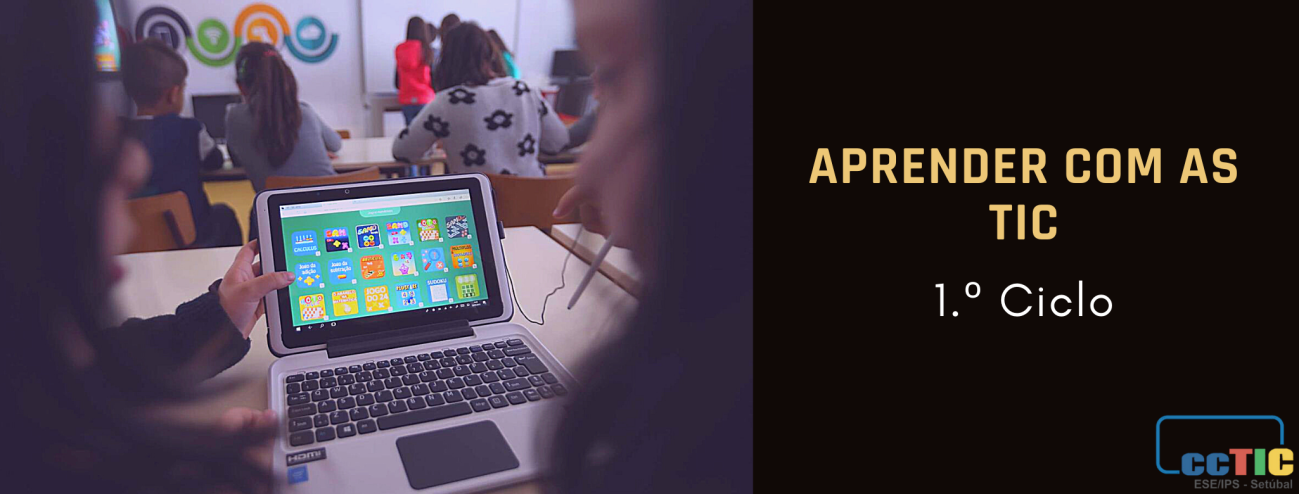 GUIÃO - [Cuidar do que é nosso]Autoria: Comunidade de Prática de Professores do 1.º Ciclo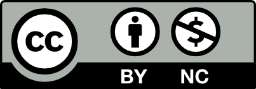 Título da atividadeCuidar do que é nosso Disciplina(s)Estudo do Meio, Português, Cidadania e desenvolvimento, Inglês, MúsicaCiclo/Ano de escolaridade1.º ciclo/3.º e 4.º anoBreve descriçãoPartindo da problemática abordada no filme Climate Change - The Polar Bear's Story, explora-se o tema “Alterações Climáticas” através da criação de conteúdos em diversas ferramentas digitais e da participação em atividades experimentais e de educação artística.Perfil dos Alunos à Saída da Escolaridade ObrigatóriaInformação e comunicação:utilizar e dominar instrumentos diversificados para pesquisar, descrever, avaliar, validar e mobilizar informação, de forma crítica e autónoma, verificando diferentes fontes documentais e a sua credibilidade;transformar a informação em conhecimento.Raciocínio e resolução de problemas:interpretar informação, planear e conduzir pesquisas.Relacionamento interpessoaladequar comportamentos em contextos de cooperação, partilha, colaboração e competição;  trabalhar em equipa e usar diferentes meios para comunicar presencialmente e em rede.Desenvolvimento pessoal e autonomia:estabelecer objetivos, traçar planos e concretizar projetos.Sensibilidade estética e artística:experimentar processos próprios das diferentes formas de arte.Saber científico, técnico e tecnológico:adequar a criação de produtos aos diferentes contextos naturais, tecnológicos e socioculturais, em atividades experimentais, projetos e aplicações práticas desenvolvidos em ambientes físicos e digitais. Bem-estar, saúde e ambiente: manifestar consciência e responsabilidade ambiental.Aprendizagens Essenciais Estudo do Meio:Distinguir diferentes formas de interferência do Oceano na vida humana (clima);Reconhecer o modo como as modificações ambientais (desflorestação, incêndios, assoreamento, poluição) provocam desequilíbrios nos ecossistemas e influenciam a vida dos seres vivos (sobrevivência, morte e migração) e da sociedade.Português:Interpretar o essencial de discursos orais sobre temas conhecidos;Identificar, organizar e registar informação relevante em função dos objetivos de escuta;Escrever textos de géneros variados, adequados a finalidades como narrar e informar, em diferentes suportes;Exprimir opiniões e fundamentá-las.InglêsIdentificar vocabulário familiar (animais, tempo, ambiente);Comunicar com outros a uma escala local, nacional e internacional, recorrendo a aplicações tecnológicas para produção e comunicação online;Utilizar dicionários;Desenvolver e participar em projetos e atividades interdisciplinares.Cidadania e Desenvolvimento:Educação Ambiental: Subtema A – Causas das Alterações ClimáticasConhecer as causas das alterações climáticas a diferentes escalas;Reconhecer que existem causas naturais e humanas que provocam alterações climáticas;Identificar o aumento dos gases com efeito de estufa como uma das principais causas com  origem na atividade humana das alterações climáticas;Reconhecer a importância do efeito estufa para a existência de vida na Terra;Identificar atividades do dia-a-dia que podem contribuir para a diminuição de emissão de gases com efeito de estufa.Música: Cantar, a solo e em grupo, da sua autoria ou de outros, canções com características musicais e culturais diversificadas, demonstrando progressivamente qualidades técnicas e expressivas; Apresentar publicamente atividades artísticas em que se articula a música com outras áreas do conhecimento.Domínio(s) das Orientações Curriculares para as TICInvestigar e Pesquisar;Comunicar e colaborar.Domínio(s) das Orientações Curriculares para as TICInvestigar e Pesquisar;Comunicar e colaborar.Conhecimentos, Capacidades e Atitudes das Orientações Curriculares para as TICRealizar pesquisas, utilizando os termos selecionados e relevantes de acordo com o tema a desenvolver;Analisar a qualidade da informação recolhida;Validar a informação recolhida, com o apoio do professor, a partir do cruzamento de fontes e ou da natureza das entidades que a disponibilizam;Colaborar com os colegas, utilizando ferramentas digitais, para criar de forma conjunta um produto digital (um texto, um vídeo, uma apresentação, entre outros);Apresentar e partilhar os produtos desenvolvidos, utilizando meios digitais de comunicação e colaboração.Conhecimentos, Capacidades e Atitudes das Orientações Curriculares para as TICRealizar pesquisas, utilizando os termos selecionados e relevantes de acordo com o tema a desenvolver;Analisar a qualidade da informação recolhida;Validar a informação recolhida, com o apoio do professor, a partir do cruzamento de fontes e ou da natureza das entidades que a disponibilizam;Colaborar com os colegas, utilizando ferramentas digitais, para criar de forma conjunta um produto digital (um texto, um vídeo, uma apresentação, entre outros);Apresentar e partilhar os produtos desenvolvidos, utilizando meios digitais de comunicação e colaboração.Duração da atividade5 aulas de 60 minutosTempo síncrono |Tempo assíncronoAs tarefas são todas em trabalho síncrono, podendo, no entanto, ser realizadas 2 a 3 aulas de forma assíncrona em trabalho autónomo (pesquisa e construção de glossário pelos alunos).Avaliação das aprendizagensRubrica de desempenhoDesenvolvimentoOs alunos visualizam o filme Climate Change - The Polar Bear's Story sendo, de seguida, realizada uma atividade de discussão em grande grupo sobre os conceitos explícitos no filme;No Mentimenter é construída uma nuvem de palavras a partir da atividade de brainstorming anterior;Em trabalho de grupo de 3 ou 4 alunos, é realizada uma pesquisa orientada que tem como objetivo a construção de um glossário digital no qual conste a definição dos conceitos: clima, aquecimento global, atmosfera, dióxido de carbono, efeito de estufa, alterações climáticas (este trabalho é apoiado por um guião fornecido pelo professor via email, contendo o link para a página digital lingro.com nas opções de pesquisa);Cada grupo deverá realizar também a tradução dos termos para inglês recorrendo à ferramenta  (tarefa realizada em articulação com esta disciplina);No final apresentam o que encontram na ferramenta digital Storyjumper ou na ferramenta digital Padlet. Realização da atividade experimental sobre o efeito estufa.Experimentar através do simulador interativo.Após a realização da atividade, cada grupo visualiza a partitura da canção “Lição sobre o Ambiente”, acompanhando-a em tempo real. No final, interpretam a canção em grande grupo.Materiais e recursosComputador com acesso à internet.Duas jarras ou vasosDois termómetrosMaterial para tapar um dos vasos (por exemplo:  papel alumínio)Produto(s) esperado(s)Glossário Digital bilingueLigações a imagens, vídeo e/ou outros recursos (URL de vídeos, imagens, quizzes, páginas online, etc. que estejam relacionados com esta atividade).Vídeo: Climate Change - The Polar Bear's Story Mentimenter: https://www.mentimeter.com/pt-BRLinks para pesquisa orientada:https://dicionario.priberam.org/ (não tem alterações climáticas)Dicionário Infopédia da Língua Portuguesa (infopedia.pt) (não tem alterações climáticas)https://goldenergy.pt/glossario/aquecimento-global (não tem clima, atmosfera)Dicionário Online - Dicionário inFormal (dicionarioinformal.com.br) (não tem efeito de estufa, nem alterações climáticas)http://www.maletas.ena.com.pt/?cix=821&curr=802&lang=1#eDD_ALTERACOES_CLIMATICAS.pdf (desenvolvimento.com) (tem tudo)https://www.infopedia.pt/dicionarios/lingua-portuguesa/ (não tem aquecimento global)https://www.iberdrola.com/sustentabilidade/consequencias-efeito-estufa (este site é só sobre o efeito de estufa)https://goldenergy.pt/glossario/dioxido-carbono-co2/ (não tem atmosfera,clima) Experiência : https://www.babysits.com.br/materiais-da-comunidade/2569/experimentos-para-crian%C3%A7as-sobre-mudan%C3%A7as-clim%C3%A1ticas/https://www.storyjumper.com/https://lingro.com/dictionary  Simulador interativo: https://phet.colorado.edu/sims/html/greenhouse-effect/latest/greenhouse-effect_en.htmlMúsica:https://www.youtube.com/watch?v=1ggBreo_cIg&t=10s (Instrumental e letra)https://www.youtube.com/watch?v=csMlU8kvDfo (Instrumental)Protocolo experimentalGuião de utilização da ferramenta Lingro (para alunos)Rubrica de avaliação